Číslo šablony: III/2VY_32_INOVACE_P10_2.8Tematická oblast: Elektřina a magnetismusElektrický proud v polovodičích Typ: DUM – pracovní list	Předmět: Fyzika		Ročník:  4. r. (6leté), 3. r. (4leté)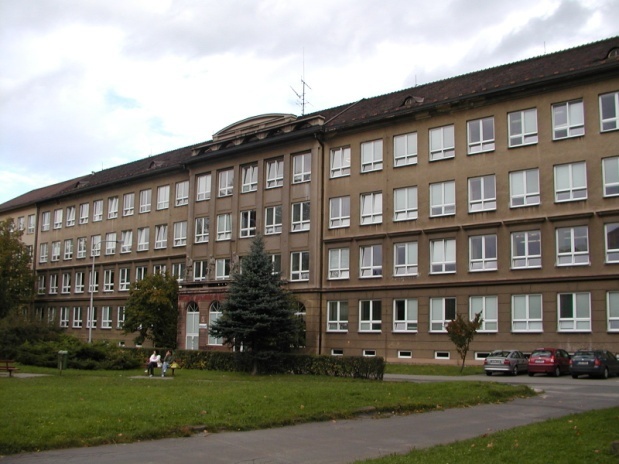 Zpracováno v rámci projektuEU peníze školámCZ.1.07/1.5.00/34.0296Zpracovatel:Mgr. Rudolf MlčochGymnázium, Třinec, příspěvková organizaceDatum vytvoření: prosinec 2012Metodický list:Pracovní list je určen pro žáky 3. ročníku čtyřletého, 4. ročníku šestiletého studia. Vhodné pro opakování v semináři z fyziky. Slouží k procvičování, opakování, případně i ověřování znalostí. Lze pracovat pouze písemně nebo ústně. Inovace spočívá v možnosti využít tento pracovní list i interaktivně.Doba využití PL: 20 - 30 minutKlíčová slova:  Měrný elektrický odporVlastní polovodičePříměsové polovodičePolovodičová diodaElektrický proud v polovodičích1. Doplňte  1. Polovodiče jsou látky, které vedou _______________ pouze za určitých podmínek.2. Elektrické vlastnosti polovodičů závisí mnohem víc na_______________a   _______________než elektrické vlastnosti kovů.3. Nejjednodušší polovodičové součástky, které fungují na principu vlastní vodivosti jsou _______________ a _______________.4. Nepatrné množství _______________ může značně ovlivnit vodivost polovodiče.5. Podle typu příměsi rozdělujeme polovodiče na _______________a _______________.6. Polovodičová _______________ je součástka tvořená jedním PN přechodem.2. Test 1. S rostoucí teplotou se měrný elektrický odpor polovodiče:a) rychle zmenšujeb) neměníc) rychle zvětšujed) pomalu zvětšuje2. Dopadá-li záření na fotorezistor, jeho elektrický odpor se:a) rychle zmenšujeb) neměníc) rychle zvětšujed) pomalu zvětšuje3. Vlastní vodivost čistého polovodiče je způsobena:a) velikosti nábojů, který projde látkoub) uvolněním elektronů z vazebc) tlakem, který v polovodiči vznikned) pohybem molekul uvnitř polovodiče4. Polovodič typu P obsahuje:          a) příměs čtyřmocného prvkub) příměs třímocného prvkuc) příměs pětimocného prvkud) příměs šestimocného prvku3. Příklady1. Odpor termistoru se při zahřátí zmenšil z 240  při  na 222  při . Určete teplotní součinitel odporu pro vztažnou teplotu .2. Na obrázku  je v elektrickém obvodu zapojena polovodičová křemíková dioda v propustném směru. 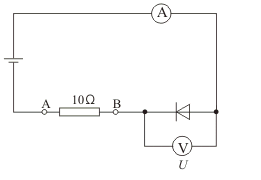 http://fyzikalniulohy.cz/uloha.php?uloha=34a) Jaký údaj bude na voltmetru, jestliže ampérmetr ukazuje 250 mA? 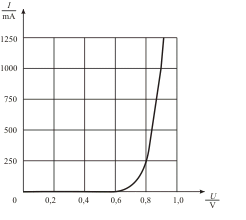 http://fyzikalniulohy.cz/uloha.php?uloha=344. Fyzika v životě 1. Jak můžeme pomocí vlastního polovodiče regulovat teplotu v místnosti?2. Na jakém principu pracuje samočinné otvírání dveří?3. Kde se vyskytují pojmy propustný a závěrný směr. 4.  Vysvětli, jak polovodičová dioda funguje. Použitá literaturaKarel Bartuška , Sbírka řešených úloh z fyziky, 1997 ISBN 80-7196-034-9Oldřich Lepil, Milan Bednařík, Miroslava Široká, Sbírka úloh pro střední školy, 1995 ISBN 80-7196-048-9Nahodil, Josef, Fyzika v běžném životě, 1. vydání  Prometheus, spol. s. r. o.,  1996 ISBN 80-7196-005-5Wikipedie - http://en.wikipedia.org/wiki/Physicsarchiv autora